Elevii Colegiului Tehnic ”Henri Coandă” Tg – Jiu au participat la un stagiu de pregătire în Polonia în cadrul Proiectului Erasmus+În perioadele 10 - 28 mai și 7 - 25 iunie 2021, Colegiul Tehnic ”Henri Coandă” din Tg-Jiu a participat cu 2 grupuri de elevi, din clasele X A și X C școală  profesională  - domeniul  mecanic - calificarea tinichigiu vopsitor auto, la un stagiu de pregătire practică efectuat în orașul WROCŁAW – POLONIA. Elevii au fost însoțiți de domnii profesori Albăstroiu Carmen, Ciocîltea Alexandra Antoaneta și Cruicu Constantin. Deplasarea a fost prilejuită de participarea elevilor la Proiectul Erasmus+, cu titlul „ Oportunități de dezvoltare personală și profesională europeană prin stagii de practică internațională ”,  KA1-VET  Nr. 2020-1-RO01-KA102-079422. Partenerul UE implicat în proiect, respectiv organizația de  primire a fost reprezentată de JT Serwis Marcin Ladowski, cu sediul în orașul Wrocław- Polonia.Obiectivul generalal proiectului: completarea pregătirii teoretice de specialitate, oferită în şcoală, cu dezvoltarea de aptitudini, competenţe cheie, abilităţi practice  ale elevilor participanți, prin stagii de pregătire practică la standarde europene în cadrul unor firme europene, în vederea spoririişanselor  de inserţie pe piaţa muncii și pentru obținerea unei calificări pe piaţa europeană a muncii.Scopul proiectului a fost extinderea formării de specialitate în vederea creşterii calităţii formării profesionale şi integrării timpurie a absolvenților pe piața muncii.În timpul stagiului de pregătire profesională, elevii au avut posibilitatea să lucreze 6 ore pe zi în firme poloneze, perfecționându-și și îmbogățindu-și cunoștințele din domeniul mecanicii, în primul rând, dar au avut ocazia să-și îmbogățească și alte cunoștințe și abilități, cum ar fi: lingvistice (limba engleză), manageriale, de comunicare și colaborare în echipă, de respectare a normelor în firmele de stagiu,  de punctualitate, de orientare.În timpul liber, elevii au participat la programe culturale, având posibilitatea să cunoască istoria și cultura Poloniei. Pentru seriozitatea cu care si-au îndeplinit sarcinile de lucru, pentru nivelul de cunoștințe în domeniul mecanicii, dar și pentru creativitatea și entuziasmul  lor, elevii români au fost foarte apreciați și lăudați, primind Certificate de recunoaștere a experienței și a competențelor și Certificate EuropassMobility.Stagiile de formare profesională în altă ţară îmbunătăţesc procesul de tranziţie de la educaţie şi formare către piaţa muncii, consolidând, în acelaşi timp, cooperarea europeană în domeniul educaţiei şi formării profesionale. Mai trebuie spus faptul că la întoarcerea acasă, elevii și-au arătat aprecierea pentru Programul Erasmus+, care le-a oferit șansa de a se forma ca viitori profesioniști pe piața europeană a muncii și recunoștința pentru organizația de primire. 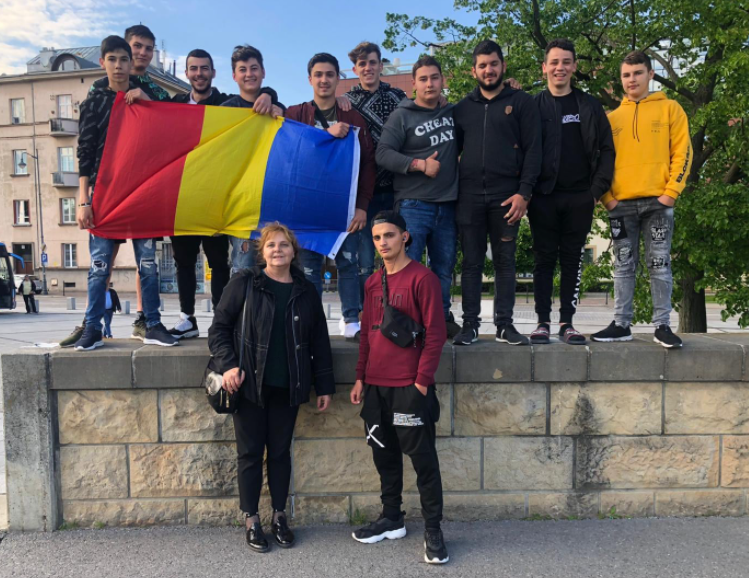 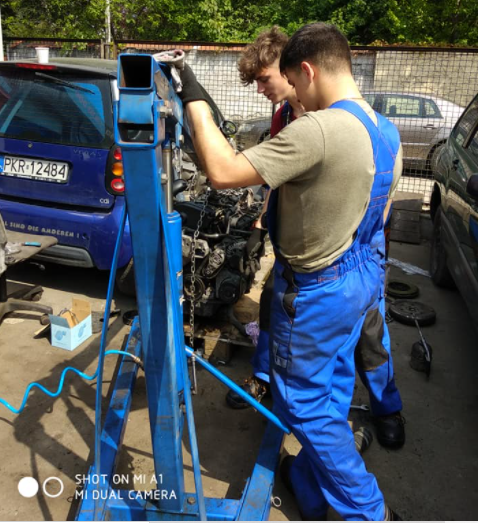 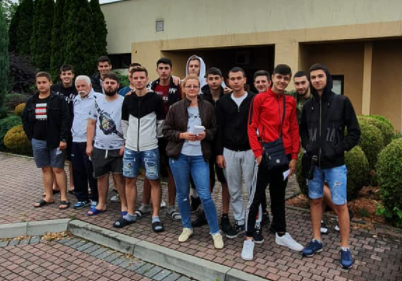 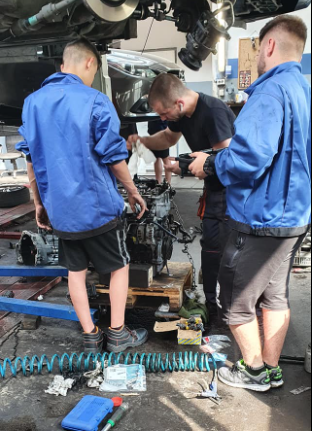 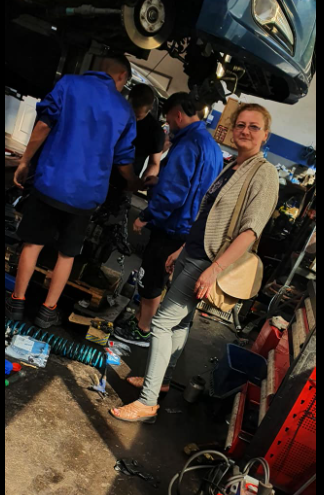 